KARTA PRZEDMIOTU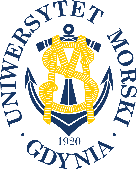 UNIWERSYTET MORSKI W GDYNIWydział Zarządzania i Nauk o Jakości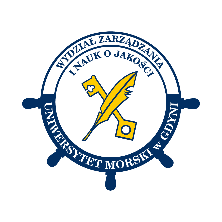 Kod przedmiotuNazwa przedmiotuw jęz. polskimekonomiaKod przedmiotuNazwa przedmiotuw jęz. angielskimEconomicsKierunekInżynieria JakościSpecjalnośćprzedmiot kierunkowyPoziom kształceniastudia pierwszego stopniaForma studiówniestacjonarneProfil kształceniaogólnoakademickiStatus przedmiotuobowiązkowyRygoregzaminSemestr studiówLiczba punktów ECTSLiczba godzin w tygodniuLiczba godzin w tygodniuLiczba godzin w tygodniuLiczba godzin w tygodniuLiczba godzin w semestrzeLiczba godzin w semestrzeLiczba godzin w semestrzeLiczba godzin w semestrzeSemestr studiówLiczba punktów ECTSWCLPWCLPI61818Razem w czasie studiówRazem w czasie studiówRazem w czasie studiówRazem w czasie studiówRazem w czasie studiówRazem w czasie studiów36363636Wymagania w zakresie wiedzy, umiejętności i innych kompetencjiBrak wymagań wstępnych.Cele przedmiotuPoznanie pojęć ekonomicznych z zakresu mikroekonomii (konsument, producent, rynek) i  makroekonomii (gospodarka krajowa). Stosowanie narzędzi analizy ekonomicznej i interpretacja kluczowych relacji zachodzących w gospodarce na poziomie makro- i mikroekonomicznych oraz skutków podejmowanych decyzji gospodarczych.Osiągane efekty uczenia się dla przedmiotu (EKP)Osiągane efekty uczenia się dla przedmiotu (EKP)Osiągane efekty uczenia się dla przedmiotu (EKP)SymbolPo zakończeniu przedmiotu student:Odniesienie do kierunkowych efektów uczenia sięEKP_01definiuje pojęcia i prawa ekonomiczne oraz wybrane klasyfikacje stosowane w ekonomii.NK_W07EKP_02opisuje kluczowe zależności występujące w gospodarce oraz przedstawia dwustronne relacje przedsiębiorstwo - otoczenie (konsumenci, konkurenci, władze państwa).NK_W06, NK_W07EKP_03identyfikuje i opisuje różne modele rynku oraz sytuacje przedsiębiorstw na nich działających, uwzględniając wewnętrzne ekonomiczne czynniki wpływające na działalność przedsiębiorstwa (procesy produkcji).NK_W06, NK_W07,EKP_04potrafi powiązać teoretyczną wiedzę z przykładami znanymi mu z praktyki lub informacji przekazywanych przez środki masowego przekazu oraz zaprezentować swoje poglądy.NK_W06, NK_W07, NK_U03, NK_U11, NK_K01EKP_05stosuje odpowiednie narzędzia analizy ekonomicznej, potrafi dokonywać obliczeń oraz poprawnie interpretować ich wyniki.NK_W06, NK_U03, NK_U11, NK_K01Treści programoweLiczba godzinLiczba godzinLiczba godzinLiczba godzinOdniesienie do EKPTreści programoweWCLPOdniesienie do EKPWprowadzenie do ekonomii. 11EKP_01Rynek i jego elementy. 22EKP_01, EKP_02, EKP_03, EKP_05Elastyczność popytu i podaży oraz jej determinanty. 22EKP_01, EKP_02, EKP_05Podejmowanie decyzji przez konsumenta. 11EKP_01, EKP_02, EKP_04, EKP_05 Podejmowanie decyzji przez producenta. 11EKP_01, EKP_03, EKP_05Koszty produkcji. 22EKP_01, EKP_03, EKP_05Modele rynków: konkurencja doskonała, monopol, oligopol, konkurencja monopolistyczna. 11EKP_01, EKP_03, EKP_04, EKP_05Rachunek dochodu narodowego. Cykl koniunkturalny i teorie wzrostu gospodarczego.22EKP_01, EKP_05Popyt globalny (AD) i podaż globalna (AS) zgodnie z podejściem neoklasycznym i keynesowskim - analiza krótkookresowa.11EKP_01, EKP_02,EKP_04, EKP_05Rola państwa w gospodarce. System finansowy państwa i polityka budżetowa. 22EKP_01, EKP_02, EKP_05 Pieniądz i polityka pieniężna. Inflacja.22EKP_01, EKP_02 EKP_04, EKP_05 Rynek pracy i bezrobocie. 11EKP_01 EKP_02 EKP_04, EKP_05 Łącznie godzin1818Metody weryfikacji efektów uczenia się dla przedmiotuMetody weryfikacji efektów uczenia się dla przedmiotuMetody weryfikacji efektów uczenia się dla przedmiotuMetody weryfikacji efektów uczenia się dla przedmiotuMetody weryfikacji efektów uczenia się dla przedmiotuMetody weryfikacji efektów uczenia się dla przedmiotuMetody weryfikacji efektów uczenia się dla przedmiotuMetody weryfikacji efektów uczenia się dla przedmiotuMetody weryfikacji efektów uczenia się dla przedmiotuMetody weryfikacji efektów uczenia się dla przedmiotuSymbol EKPTestEgzamin ustnyEgzamin pisemnyKolokwiumSprawozdanieProjektPrezentacjaZaliczenie praktyczneInneEKP_01X X  EKP_02X X X EKP_03X X EKP_04X EKP_05X X Kryteria zaliczenia przedmiotuĆwiczenia: kolokwium (min. 50%  do zaliczenia na ocenę dst) i aktywność na zajęciach (min. 50% do zaliczenia); ocena z ćwiczeń: suma punktów z wszystkich form zaliczenia musi wynosić 50%.Egzamin: egzamin pisemny (min. 50% poprawnych odpowiedzi do zaliczenia).Ocena końcowa na protokole to średnia ocen z wykładów (40%) i ćwiczeń (60%).Nakład pracy studentaNakład pracy studentaNakład pracy studentaNakład pracy studentaNakład pracy studentaNakład pracy studentaForma aktywnościSzacunkowa liczba godzin przeznaczona na zrealizowanie aktywnościSzacunkowa liczba godzin przeznaczona na zrealizowanie aktywnościSzacunkowa liczba godzin przeznaczona na zrealizowanie aktywnościSzacunkowa liczba godzin przeznaczona na zrealizowanie aktywnościSzacunkowa liczba godzin przeznaczona na zrealizowanie aktywnościForma aktywnościWCLLPGodziny kontaktowe1818Czytanie literatury2525Przygotowanie do zajęć ćwiczeniowych, laboratoryjnych, projektowych15Przygotowanie do egzaminu, zaliczenia1515Opracowanie dokumentacji projektu/sprawozdaniaUczestnictwo w zaliczeniach i egzaminach2Udział w konsultacjach 512Łącznie godzin6585Sumaryczna liczba godzin dla przedmiotu150150150150150Sumaryczna liczba punktów ECTS dla przedmiotu66666Liczba godzinLiczba godzinLiczba godzinECTSECTSObciążenie studenta związane z zajęciami praktycznymi85858533Obciążenie studenta na zajęciach wymagających bezpośredniego udziału nauczycieli akademickich55555533Literatura podstawowaMilewski R., Kwiatkowski E., Podstawy ekonomii, (red.), WN PWN, Warszawa 2018Begg D., Vernasca G., Fischer S., Dornbusch R., Makroekonomia, Polskie Wydawnictwo Ekonomiczne, Warszawa 2020Begg D., Vernasca G., Fischer S., Dornbusch R., Mikroekonomia, Polskie Wydawnictwo Ekonomiczne, Warszawa 2020Brzózka M., Kruk H., Makroekonomia – podstawy i zadania, Wyd. Akademii Morskiej w Gdyni, Gdynia 2010Samuelson P.A., W.D. Nordhaus, Ekonomia, WN PWN, Warszawa 2012Literatura uzupełniającaKamińska T., Kubska–Maciejewicz B., Laudańska–Trynka J., Teoria podejmowania decyzji przez podmioty rynkowe, Wyd. Uniwersytetu Gdańskiego, Gdańsk 2000Mały rocznik statystyczny (www.stat.gov.pl)Kwiatkowski E., Kucharski L., Podstawy ekonomii. Ćwiczenia i zadania, WN PWN, Warszawa 2018Frank R.H., Mikroekonomia jakiej jeszcze nie było, GWP, Gdańsk 2007Kątowski T., Ignaciuk E., Podstawy mikroekonomii w zadaniach z rozwiązaniami i komentarzem, Wyd. Uniwersytetu Gdańskiego, Gdańsk 2006Smith P., Begg D., Ekonomia. Zbiór zadań, Polskie Wydawnictwo Ekonomiczne, Warszawa 2001Szczepaniec M., Makroekonomia. Przewodnik, Wyd. Uniwersytetu Gdańskiego, Gdańsk 2014Osoba odpowiedzialna za przedmiotOsoba odpowiedzialna za przedmiotdr Monika Szyda ZZEPozostałe osoby prowadzące przedmiotPozostałe osoby prowadzące przedmiotdr Katarzyna SkrzeszewskaZZEdr inż. Anetta WaśniewskaZZE